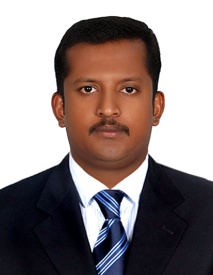 STEPHENEmail:  STEPHEN.334156@2freemail.com CAREER OBJECTIVESTo contribute to any Organization’s success through the use of my exceptional sales, customer service skills, while being resourceful, innovative and flexible Seeking a position to utilize my skills & abilities in the organization that offers personal growth in my career with a vision of gaining experience in all aspects of business. Also looking for betterment in this competitive world where there are lots of opportunities to prove myself and to bring the best output from my side for the firm.CAREER SUMMARYCustomer Service Representative/Cashier ORIENT EXCHANGE CO. L.LC, UAE    (April 2013 – Till Date)							Currently working as Customer Service Representative cum Cashier at Orient Exchange Co. L.L.C Sharjah– United Arab Emirates from April, 2013.HIGHLIGHTS  To provide excellent customer service at branch customerProcess of buying and selling foreign currenciesAttending customers for making Remittance, demand drafts / telex transfer / electronic transfer, etcTo answer customer complaints, branch detail enquiries, transaction enquiries, rate enquiries, conversion.To provide information of new or additional servicesTo perform a role of lobby assistant in branch.To perform a role of marketing & sales executive during off-peak business hoursTo give information on local promotions & activities and other info that provides valuable service to our customers..To contribute towards branch business development.KEY SKILLS AND COMPETENCIES Able to follow a routine and adhering to procedures.Engaging in continuous learning in order to broaden knowledge and experience. Able to remain calm and relaxed under pressure. Highly focused on providing customers with a good experience.ACCOMPLISHMENTSWorked with company systems such as live support and diligently completed all assigned tasks, working overtime as needed Officer- Branch Operations UAE EXCHANGE AND FINANCIAL SERVICES LTD     Worked as Assistant Branch Head at UAE Exchange &Financial Services Ltd, Kerala, India from 05/10/2009 to 04/04/2013Job Profile in Uae exchangeHandled all admin activities and operational jobs.Handled foreign ExchangeHandled Money transfer Managing information or General Administration supportPlanning and OrganizingMonitoring and ReportingReporting to management to review office performanceTraining for newly hired staffsInspiring and motivating staffs to increase sales. CAREER ACHIEVEMENTSSelected as all India best employeeGot Special Recognition and IncrementIncreased revenue or sales for the companyDeveloped new quality standards for better quality performance and           reliabilityAcademic QualificationsPROFESSIONAL	   :    MASTER OF BUSINESS ADMINISTRATION(MBA)	                                Finance & Marketing -Anna University, Chennai.ACADEMIC                :     BACHELOR’S DEGREE IN COMMERCE (BCOM)                                                                                            		                    2005- University of Kerala, Trivandrum IT SKILLS	               :    Windows Operating Systems, MS Office, 			        Internet and Email ApplicationsPERSONAL SKILLS Team facilitator Team Player & Good Communication skills. Capacity to learn new things Ability to safeguard business secrets.KEY COMPETENCIES AND SKILLSBrainstormingInnovationDecision MakingPERSONAL DOSSIER              Marital Status                     -          Married  Date of Birth                      -          30th May 1985	  Sex			          -          Male               Religion & Caste                -          Christian, Catholic              Languages Known              -         English, Hindi, Malayalam, Tamil REFERENCE       Available on requestDeclarationI certify that information contained in this CV is true and complete. I understand that false information may be grounds for not hiring me or for immediate termination of employment at any point in future if I am hired. I authorize the verification of any or all information listed above.            I hereby affirm that the information in this document is accurate and true